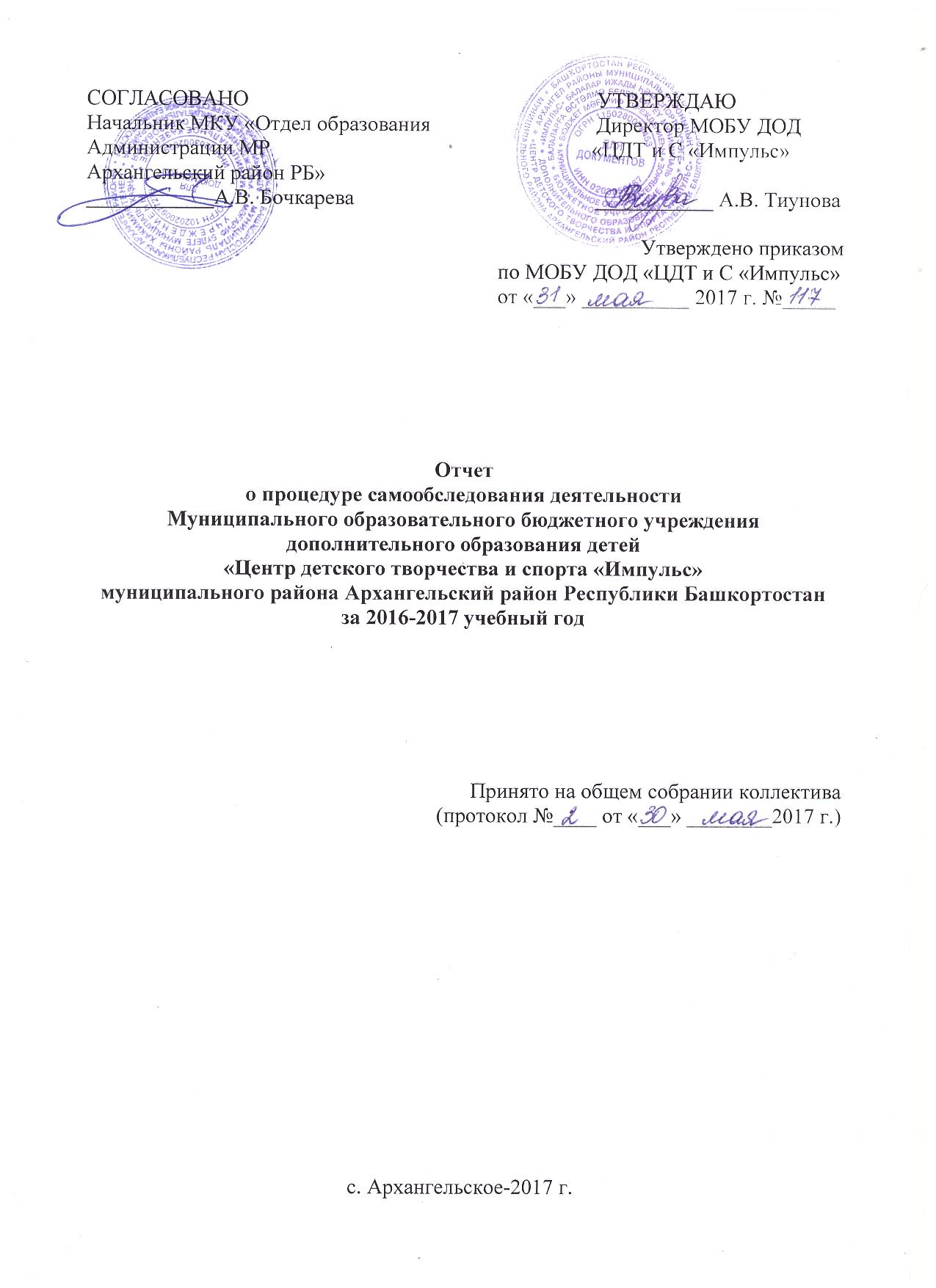 Общие сведения об учрежденииРежим работы учреждения и регламент образовательного процессаЗанятия проводятся по расписанию, утвержденному директором МОБУ ДОД «ЦДТ и С «Импульс», по предоставлению педагогами дополнительного образования с учетом педагогической целесообразности, пожеланиями учащихся и их родителей (законных представителей), в соответствии с нормами СанПиН.Начало занятий в детских объединениях в 11.00., окончание учебных занятий в 20-00.Продолжительность 1 часа учебного занятия:для детей дошкольного возраста составляет 20-30 минут, для детей младшего школьного возраста 35-45 минут, среднего и старшего школьного возраста - 45 минут. В расписании занятий предусмотрен перерыв 10-15 минут.Учебные помещения достаточно оборудованы в материальном и техническом плане для занятий по реализации образовательных программ по  направленностям.Организационно-правовое обеспечение образовательной деятельности 	Деятельность МОБУ ДОД «ЦДТ и С «Импульс»  соответствует требованиям законодательства в сфере образования. МОБУ ДОД «ЦДТ и С «Импульс» осуществляет образовательную деятельность в соответствии  с лицензией №4463 от 22 июня 2016 г. , срок действия: «бессрочно», по дополнительным общеобразовательным программам.В  МОБУ ДОД «ЦДТ и С «Импульс» разработана и утверждена необходимая локальная нормативно-правовая документация:Целевое назначение  деятельности  МОБУ ДОД «ЦДТ и С «Импульс»: Учреждение осуществляет обучение и воспитание в интересах личности, общества, государства, обеспечивает охрану здоровья и создание благоприятных условий для разностороннего развития личности, в том числе возможности удовлетворении потребности в самообразовании и получении дополнительного образования. Цель работы Учреждения:- Обеспечение здорового образа жизни детей, современного качества дополнительного образования, формирование социально адаптированной и творческой личности, обладающей активной гражданской позицией, навыками нравственного поведения, знаний о физической культуре и спорте, привлечение детей к систематическим занятиям физической культурой и спортом.Задачи:- Активизация воспитательного аспекта образовательной деятельности для развития в воспитанниках учебных объединений любви и бережного отношения к окружающему миру и истории родного края и страны;- создание условий для личностного развития, укрепления здоровья, профессионального самоопределения и творческого труда детей;- удовлетворения потребностей детей в занятиях физической культурой и спортом;- развитие мотивации личности к познанию и творчеству, реализация дополнительных образовательных программ и услуг в интересах личности, общества, государства;-   формирование у детей навыков и привычек здорового образа жизни;- формирование системы отношений, основанных на принципах общечеловеческой морали;-  создание условий для профессионального, творческого и личностного роста педагогического коллектива;- формирование высокой правовой культуры всех участников образовательно-воспитательного процесса;-  улучшение финансовой обеспеченности функционирования учреждения для повышения качества дополнительного образования.Органы управления Учреждением:Общее собрание трудового коллективаСовет УчрежденияДиректор УчрежденияПедагогический совет УчрежденияОрганизация учебного процесса.  	МОБУ ДОД «ЦДТ и С «Импульс» представляет образовательные услуги, определяемые направленностью интересов заказчиков - учащихся родителей, социума, а также материальными и кадровыми возможностями «ЦДТ и С «Импульс».Организация образовательного процесса в МОБУ ДОД «ЦДТ и С «Импульс» регламентируется учебным планом, расписанием занятий,  утверждаемыми директором «ЦДТ и С «Импульс», а также  годовым календарным учебным графиком.В 2016-2017 учебном году в «ЦДТ и С «Импульс» реализуется  63 дополнительных образовательных программы:в научно-технической направленности –   7  программв художественно-эстетической направленности – 10 программв культурологической – 9 программв туристско-краеведческой – 12 программв эколого-биологической - 4 программыв спортивной направленности – 21 программа    	Преобладающими остаются программы с реализацией от 1 года до 3 лет, по сравнению с прошлым учебным годом уменьшилось количество одногодичных программ и увеличилось количество долгосрочных  программ.Определение уровня освоения учащимися дополнительных образовательных программ проводилось по результатам тестирования, анкетирования, выполнения творческих работ, а также по итогам участия учащихся в мероприятиях различного уровня. По итогам освоения программы осуществляется переход на следующую ступень обучения.Приоритетным и наиболее развитым направлением деятельности является художественно-эстетическое и спортивное направления. В объединениях «Хозяюшка», «Изошка», «ПЕтрушка», отделениях: вольная борьба, баскетбол, волейбол, курэш особое место  отведено освоению комплексных образовательных проектов, способствующих духовно-нравственному и творческому  развитию детей, приобщению их к культурно-историческому наследию, возрождению народных промыслов и традиций, укреплению физического развития, популяризации физической культуры и спорта, формированию здорового образа жизни.	Всё большим спросом пользуются  группы раннего развития «Почемучка» и «АБВГДЕЙКА» для детей дошкольного возраста, в которой ведётся психологическая и развивающая подготовка детей к школе по направлениям «Математика», «Обучение грамоте», «Окружающий мир», «Рисование».  Более 50 детей посещают данные объединение. Также большой популярность пользуется открытие в 2015 году на базе учреждения Центра по работе с одаренными детьми «Интеллектус», в котом ребят подготавливали к олимпиадам, ОГЭ, ЕГЭ, конкурсам различного направления, МАН школьников, олимпиадам среди учреждений дополнительного образования, например, «Шаг в будущее» и другие. Одним из главных положительных достижений деятельности «ЦДТ и С «Импульс» является реализация интеграции общего и дополнительного образования в районе:через образовательную деятельность,культурно-досуговую деятельность,работу детских общественных объединений;работу школьных музеев и музейных уголков;работу турорганизаторов школ.     Данная особенность организации образовательного процесса свидетельствует о системном подходе взаимодействия общего и дополнительного образования. Состав учащихсяВ объединениях «ЦДТ и С «Импульс» на начало 2016-2017 учебного года  занимались 1700 обучающихся, что составляет 79,3% от общего количества обучающихся в ОУ района.Общее количество учащихся и объединенийСовершенствованию программного обеспечения работы учреждения способствовало целенаправленная работа педагогов и тренеров «ЦДТ и С «Импульс».  В соответствии с требованиями к содержанию и оформлению дополнительных образовательных программ проведена корректировка ранее созданных дополнительных образовательных программ. В результате проделанной работы было установлено, что уровень и направленность реализуемых  программ соответствуют установленным требованиям.  Анализ образовательных программ, реализуемых педагогическими работниками «ЦДТ и С «Импульс», позволяет сделать вывод о том, что педагоги работают по модифицированным  образовательным программам, внося в них изменения с учетом пожеланий воспитанников, используя региональный компонент, который способствует приобщению детей к духовности, нравственности, любви к малой Родине.  Задачей  на следующий год остается совершенствование программно-методического обеспечения образовательного  процесса, создание авторских программ по различным направления деятельности, увеличение количества долгосрочных программ и программ научно-технической направленности.Выполнение образовательных программОбработка данных по выполнению дополнительных образовательных программ показывает, что образовательные программы во всех объединениях по всем годам обучения  выполнены. За счет накопительной системы учета выработанных часов в целом процент  выполнения программ по учреждению составил 100%.      Уровень усвоения программного материала отслеживался педагогами и тренерами в течение отчетного периода по результатам контрольных занятий, которые проводились в форме конкурсных мероприятий, соревнований, тестирования, зачетов, смотров, выставок, туристско – спортивных соревнований, походов.Массовая и воспитательная работаВсего по итогам учебного года было проведено более 70 конкурсов, выставок, конференций и около 20 спортивных соревнований.По итогам участия в мероприятиях регионального уровня результаты показываю:Потенциал педагогических кадров 	В  учреждении  в 2016-2017 уч. г. осуществляют педагогический процесс 56 педагогических работников. Из них 8 являются основными работниками  и 48 – совместителями.Качественная характеристика педагогического коллективаКоллектив учреждения работоспособен, педагогически грамотен. Большее количество педагогов в возрасте 40-45 лет. 48 педагогов дополнительного образования и тренеров-преподавателей работают на основании срочных трудовых договоров, являются совместителями, учебная нагрузка небольшая, соответственно заработная плата невелика, что ведет к  текучести кадров.      Тем не менее, есть педагоги, активно работающие  и осваивающие новые технологии обучения и воспитания в дополнительном образовании. Многие работы под их руководством являются призерами и победителями в районных и республиканских мероприятиях.Материально-техническое обеспечение и оснащённость образовательного процесса В образовательном процессе используются технические средства обучения: музыкальные центры, персональные компьютеры, ноутбуки,  интерактивное оборудование, дидактические материалы, развивающие игры,  демонстрационное лабораторное оборудование, швейные машинки, мольберты, туристическое снаряжение, конструктор LEGO MINDSTORMS EV3  и прочее.В «ЦДТ и С «Импульс» проведен текущий ремонт в санитарно-гигиенических комнатах, установлено гимнастическое оборудование.Заключение.Результаты самообследования МОБУ ДОД «ЦДТ и С «Импульс» свидетельствуют об эффективности деятельности «ЦДТ и С «Импульс» как учреждения дополнительного образования детей, где созданы условия для:- свободного выбора обучающимися и родителями (законными представителями) образовательной программы и режима ее освоения, смены программ и детских коллективов;- широкого набора видов деятельности, позволяющего учащимся осуществлять выбор исходя из собственных интересов и способностей;-саморегулирования активности и самоорганизации, проявления инициативы,индивидуальности и творчества детей;- приобретения социального опыта, опыта практической деятельности;- разновозрастного взаимодействия.Показатели деятельностиМОБУ ДОД «ЦДТ и С «Импульс»,подлежащей самообследованияпо состоянию на 1 апреля 2015 годаПолное наименование образовательного учреждения (по Уставу)Муниципальное образовательное бюджетное учреждение дополнительного образования детей «Центр детского творчества и спорта «Импульс» муниципального района Архангельский район Республики БашкортостанНаименование учреждения (сокращенное)МБМОБУ ДОД «ЦДТ и С «Импульс»Организационно-правовая формаМуниципальное бюджетное учреждениеТип учреждениябюджетное образовательное учреждениеВид образовательного учреждения«Центр детского творчества и спорта «Импульс»Учредитель образовательного учрежденияАдминистрация муниципального района Архангельский район Республики Башкортостан  в лице Муниципального казенного учреждения «Отдел  образования муниципального района Архангельский район Республики БашкортостанЛицензия на образовательную деятельностьРегистрационный номер 4463 от 22 июля 2016 г.Срок действия: бессрочно  Юридический адрес453030, Республика Башкортостан, Архангельский район, с.Архангельское, ул. Советская, д.35. Фактический адрес453030, Республика Башкортостан, Архангельский район, с. Архангельское, ул. Н. Крупской, 3;453030, Республика Башкортостан, Архангельский район, с. Архангельское, ул. Советская, 53;453030, Республика Башкортостан, Архангельский район, с. Архангельское,                                    ул. Чернышевского, 25;453034, Республика Башкортостан, Архангельский район, с. Абзаново, ул. А. Абдрахманова, 70;453032, Республика Башкортостан, Архангельский район, д. М. Горький, ул. Ленина, 42;453039, Республика Башкортостан, Архангельский район, с. Бакалдинское, пер. Матросова, д. 8;453037, Республика Башкортостан, Архангельский район, с. Валентиновка, ул. Советская, 60;453034, Республика Башкортостан, Архангельский район, с. Ирныкши, ул. Советская, 34;453033, Республика Башкортостан, Архангельский район, с. Кр. Зилим, пер. Школьный, 1;453033, Республика Башкортостан, Архангельский район, д. Кысынды, ул. Школьная, 24;453036, Республика Башкортостан, Архангельский район, с. Благовещенка,                                     ул. Центральная, 2;453039, Республика Башкортостан, Архангельский район, д. Тереклы, ул. Школьная, 40;453041, Республика Башкортостан, Архангельский район, с. Узунларово, ул. Центральная, 35;453030, Республика Башкортостан, Архангельский район, д. Тавакачево, ул. Школьная, 12;453033, Республика Башкортостан, Архангельский район, д. Орловка, ул. Московская, д.4.Банковские реквизитыИНН 0203950167,  КПП 020301001р/с 40701810100001000009, отделение –НБ Респ. Башкортостан г.УфаБИК 048073001 № телефона8 (34774) 2 – 15 -18, (34774) 2 – 21 - 59Официальный сайтhttp://arhddt.ucoz.netАдрес(а) электронной почтыtiunova.alevtina@mail.ruКонтактная информациядиректор: Тиунова Алевтина Владимировнател: 8 (34774) 2-15-18ДокументХарактеристика документаУставУтвержден постановлением №1510 главы администрации муниципального района Архангельский район Республики Башкортостан от 05.11.2015 г.Программа развития Разработана на 2016-2020 годы.Штатное расписаниеУтвержденоТарификационный списокУтвержденДолжностные инструкции работников учрежденияРазработаны в соответствии с требованиями, утверждены директором, согласован с профсоюзным комитетом, 1 экземпляр хранится у каждого сотрудника на рабочем месте.Расписание занятийСоставляется в начале I полугодия, корректируется в связи с изменениями в расписании в течение учебного года. Утверждается приказом директора «ЦДТ и С «Импульс», согласовывается председателем ППОЖурналы учета работы педагога дополнительного образования в объединении Регулярно ведутся в соответствии с требованиями.Протоколы заседаний педагогических , методических советов и Совета «ЦДТ и С «Импульс»Регулярно ведутся секретарем педагогического, методического советом и Совета «ЦДТ и С «Импульс».Дополнительные образовательные программы Составляются и обновляются в соответствии с Порядком. Сброшюрованы, приняты на заседаниях педагогического совета и утверждены приказами директора «ЦДТ и С «Импульс»Информационно-статистические и аналитические материалы. Отчет по форме 1-ДО (1 раз в год), отчеты о выполнении муниципального задания (ежеквартально), анализ работы «ЦДТ и С «Импульс» (1 раз в год), отчеты по форме 1-ФК (1 раз в год)Коллективный договорСоставлен на период 2017-2019 .г. (зарегистрирован)Локальные нормативно-распорядительные актыОбновлены в соответствии с ФЗ №273 Годы обучения2015 - 2016 учебный год2016 - 2017 учебный годКоличество учащихся17001720Количество объединений5863Ф.И.О.(участника) илинаименование учеб. заведенияШкола, классКонкурс, соревнованияМестоКоробов НиколайМОБУ ДОД «ЦДТ и С «Импульс» (отд. вольная борьба)Зональные соревнования по борьбе курэш2 местоШишко АндрейМОБУ ДОД «ЦДТ и С «Импульс» (отд. вольная борьба)Зональные соревнования по борьбе курэш3 местоШвецов ПавелМОБУ ДОД «ЦДТ и С «Импульс» (отд. вольная борьба)Зональные соревнования по борьбе курэш2 местоШвецова СветланаМОБУ ДОД «ЦДТ и С «Импульс» (отд. вольная борьба)Республиканский турнир по вольной борьбе среди юношей и девушек 1998-1999 г.р., г. Салават2 местоШвейкина ЗояМОБУ ДОД «ЦДТ и С «Импульс» (отд. вольная борьба)Первенство РБ по вольной борьбе1 местоШагеев ВадимМОБУ ДОД «ЦДТ и С «Импульс» (отд. вольная борьба)Первенство РБ по вольной борьбе2 местоКоробова АннаМОБУ ДОД «ЦДТ и С «Импульс» (отд. вольная борьба)Первенство РБ по вольной борьбе2 местоШарифуллин РадмирМОБУ ДОД «ЦДТ и С «Импульс» (отд. вольная борьба)Первенство РБ по вольной борьбе2 местоКоробов НиколайМОБУ ДОД «ЦДТ и С «Импульс» (отд. вольная борьба)Первенство РБ по вольной борьбе3 местоБарсукова ДарьяПервенство РБ по вольной борьбе среди мальчиков и девочек 2008-2009, 2010-2011 г.р.1 местоНизаметдинов Рахим2 местоКобяков Павел2 местоДегтярев Егор3 местоДесяткина ГульшатПервенство МО РБ по вольной борьбе2 местоБарсукова ДарьяПервенство МО РБ по вольной борьбе1 местоШвейкина ЗояПервенство МО РБ по вольной борьбе2 местоКоробова АннаПервенство МО РБ по вольной борьбе1 местоГолованов АлександрПервенство МО РБ по вольной борьбе3 местоШагеев ВадимПервенство МО РБ по вольной борьбе3 местоШарифуллин РадмирПервенство МО РБ по вольной борьбе3 местоБухмастов АртемПервенство МО РБ по вольной борьбе3 местоМузипов РустамПервенство МО РБ по вольной борьбе3 местоКоробов НиколайПервенство МО РБ по вольной борьбе2 местоШарафутдинов АлмасПервенство МО РБ по вольной борьбе1 местоЖиляков КириллПервенство МО РБ по вольной борьбе3 местоБасыров ИльнурМОБУ ДОД «ЦДТ и С «Импульс» (отд. Курэш)Первенство МО РБ по вольной борьбе2 местоСулейманов СаматМОБУ ДОД «ЦДТ и С «Импульс» (отд. Курэш)Первенство МО РБ по вольной борьбе3 место Басыров ИльнарМОБУ ДОД «ЦДТ и С «Импульс» (отд. Курэш)Первенство МО РБ по вольной борьбе2 место Азимжонов ШодиерхонМОБУ ДОД «ЦДТ и С «Импульс» (отд. Курэш)Первенство МО РБ по вольной борьбе2 местоОзолин РоманМОБУ ДОД «ЦДТ и С «Импульс» (отд. Курэш)Первенство МО РБ по вольной борьбе3 местоОрлов СтаниславМОБУ ДОД «ЦДТ и С «Импульс» (отд. Курэш)Первенство МО РБ по вольной борьбе3 местоМузафаров НурМОБУ ДОД «ЦДТ и С «Импульс» (отд. Курэш)Первенство МО РБ по вольной борьбе3 местоМунасин ИсламМОБУ ДОД «ЦДТ и С «Импульс» (отд. Курэш)Первенство МО РБ по вольной борьбе2 местоМухамедьяров АлмазМОБУ ДОД «ЦДТ и С «Импульс» (отд. Курэш)Первенство МО РБ по вольной борьбе1 местоАзимжонов ШайхзотМОБУ ДОД «ЦДТ и С «Импульс» (отд. Курэш)Первенство МО РБ по вольной борьбе2 местоАзимжонов ШодиерхонМОБУ ДОД «ЦДТ и С «Импульс» (отд. Курэш)Зональные соревнования по борьбе курэш1 местоОзолин РоманМОБУ ДОД «ЦДТ и С «Импульс» (отд. Курэш)Зональные соревнования по борьбе курэш1 местоЦируль АнтонМОБУ ДОД «ЦДТ и С «Импульс» (отд. Курэш)Зональные соревнования по борьбе курэш2 местоСкродер КонтантинМОБУ ДОД «ЦДТ и С «Импульс» (отд. Курэш)Республиканский фестиваль по национальным видам спорта,3 местоКоманда МОБУ ДОД «ЦДТ и С «Импульс»МОБУ ДОД «ЦДТ и С «Импульс» (отд. Курэш)Республиканский фестиваль по национальным видам спорта,7 место из 21 команды РБОразов РафильМОБУ ДОД «ЦДТ и С «Импульс» (отд. Курэш)Первенство РБ по вольной борьбе2 местоМОБУ ДОД «ЦДТ и С «Импульс»отд. «Русская лапта»Первенство Республики по мини-лапте5;4 местоотд. «Футзал»Первенство МО РБ по мини-футболу4 общее командное местоМОБУ ДОД «ЦДТ и С «Импульс» (МОБУ СОШ д. М. Горький)отд. «Баскетбол»Зональные соревнования по баскетболу «Оранжевый мяч» среди девушек 2003-2004 г.р.3 местоМОБУ ДОД «ЦДТ и С «Импульс» (МОБУ СОШ №2)отд. «Баскетбол»Зональные соревнования по баскетболу «КЭС-БАСКЕТ» среди обучающихся 1999-2001 г.р. (девушки)3 местоМОБУ ДОД «ЦДТ и С «Импульс» (МОБУ СОШ №2)отд. «Баскетбол»Зональные соревнования по баскетболу «КЭС-БАСКЕТ» среди обучающихся 1999-2001 г.р. (юноши)3 местоМОБУ ДОД «ЦДТ и С «Импульс» (МОБУ СОШ с. Абзаново)отд. «Волейбол»Зональные соревнования «Веселые старты»3 местоУмутбаева АйзирякМОБУ СОШ №2Зональный этап республиканского конкурса юных дарований «Весенняя капель»2 местоКильдина ЛианаМОБУ СОШ с. БакалдинскоеЗональный этап республиканского конкурса юных дарований «Весенняя капель»1 местоКошелева АделинаМОБУ СОШ №1Зональный этап республиканского конкурса юных дарований «Весенняя капель»2 местоГилязов АйнурМОБУ СОШ №1Зональный этап республиканского конкурса юных дарований «Весенняя капель»2 местоКошелева ЛюдмилаМОБУ СОШ №1Зональный этап республиканского конкурса юных дарований «Весенняя капель»2 местоХусаинов ИльгизарМОБУ ООШ д. АйтмембетовоЗональный этап республиканского конкурса юных дарований «Весенняя капель»2 местоМОБУ ДОД «ЦДТ и С «Импульс» (МОБУ СОШ д. М. Горький)ансамбль «Атбалсс» кружок «Латышский фольклор»Зональный этап республиканского конкурса юных дарований «Весенняя капель»2 местоБаширова ГульдарМОБУ СОШ д. М. ГорькийРеспубликанский конкурс социальных проектов «Мир глазами молодежи»3 местоАрдаширова ЭвелинаМОБУ СОШ д. М. ГорькийРеспубликанский конкурс социальных проектов «Мир глазами молодежи»3 местоМуртазина ЗаремаКружок «Виртуальный музей»II региональный республиканский конкурс исследовательских работ им. В.И. Вернадского2 местоФайрузов Айдаркружок «Друзья заповедных остров»Республиканский конкурс юных экскурсоводов «По малой родине моей»,3 местоФайрузов Айдаркружок «Друзья заповедных остров»Республиканский конкурс творческий конкурс «Хозяин земли»призерМОБУ ДОД «ЦДТ и С «Импульс»кружок «Авиамоделирование и конструирование»Республиканские соревнования по авиамодельному спорту,5 общекомандное местоМузипов Рустамкружок «Авиамоделирование и конструирование»Республиканский конкурс на лучшее знание государственной символики России и Республики Башкортостан среди обучающихся образовательных учреждений3 местоКорнилов ИванМОБУ СОШ №1 Республиканская техническая олимпиада «Шаг в будущее»3 местоМОБУ ДОД «ЦДТ и С «Импульс»кружок «Art-студия»Республиканский конкурс «Урал Батыр»Благодарственное письмо МО РБИшмухаметов АрсланМОБУ СОШ с. ВалентиновкаРеспубликанский фотоконкурс «Башкортостан, мой заповедный»3 местоИшмухаметов АрсланМОБУ СОШ с. ВалентиновкаРеспубликанская викторина «Страна заповедная Башкортостан»2 местоБажанова Викториякружок «По малой родине моей» (МОБУ СОШ с. Валентиновка)Республиканская викторина «Страна заповедная Башкортостан»1 местоКочкин Андрейкружок «По малой родине моей» (МОБУ СОШ с. Валентиновка)Республиканская викторина «Страна заповедная Башкортостан»2 местокружок «По малой родине моей» (МОБУ СОШ с. Валентиновка)Республиканская викторина «Страна заповедная Башкортостан»3 местоБаширова Гульдаркружок «Хозяюшка»Республиканский конкурс на лучшее знание государственной символики России и Республики Башкортостан среди обучающихся образовательных учреждений2 местоБаширова Гульдаркружок «Хозяюшка»Республиканский творческий конкурс «Бытовым отходам – вторую жизнь»2 местоБарышева КсенияМОБУ СОШ с. БакалдинскоеРеспубликанская конференция школьников «моя малая Родина»призерКутлузаманова КаринаМОБУ СОШ №1 с. АрхангельскоеРеспубликанский конкурс поделок по ПДД «Офицер на страже Родины», посвященный 80-летию образования ГИБДД России2 местоНарсеева Иринакружок «Ступени рукоделия»Всероссийская добровольная акция «Противопожарная безопасность»ДипломМОБУ ДОД «ЦДТ и С «Импульс»Региональный этап Всероссийской акции «Спорт – альтернатива пагубным привычкам»дипломант Рыжикова М.Н., педагог ДО, руководитель школьного музеяМОБУ ДОД «ЦДТ и С «Импульс», МОБУ СОШ №1 с. АрхангельскоеРеспубликанский конкурс школьных музеевПобедительАхмедьянова ИндираМОБУ СОШ №1 с. АрхангельскоеРеспубликанский конкурс «Все мы из рода пионеров»1 местоХайретдинова ГульназираМОБУ СОШ д. ТереклыРеспубликанский конкурс «Все мы из рода пионеров»2 местоКоличество педагоговКоличество педагоговосновныесовместителейВысшее образование544Незаконченное высшее--Среднее специальное14Среднее--Высшая квалификационная категория120Первая квалификационная категория222Без категории56Тип постройкиДвухэтажное приспособленное здание, договор передачи муниципального имущества в безвозмездное пользование №55 от 26.02.2016 г.АдресЮридический: 453030, Республика Башкортостан, Архангельский район, с.Архангельское, ул.Советская, д. 35.Фактический: 453030, Республика Башкортостан, Архангельский район, с.Архангельское, ул. Н. Крупской, 3.Общая площадь учрежденияобщая площадь 815 кв.м.Обустройство территорииТерритория образовательного учреждения по периметру огорожена забором, имеются калитки, покрытие асфальтовое. Имеется на территории площадка для расположения мусорных контейнеров.Учебные кабинеты2 спортивных зала, 1 тренажерный зал, 2 кабинета. Кабинеты образовательных учреждений района (по договору о сотрудничестве между школой и УДОД)Помещения для массовых мероприятийспортивный залАдминистративные кабинеты2 кабинета№ п\пПоказателиЕдиница измерения1Образовательная деятельность1.1Общая численность учащихся, в том числе1700 человек1.1.1Детей дошкольного возраста (3 – 7 лет)196 человек1.1.2Детей младшего школьного возраста (7 – 11 лет) 468 человек1.1.3Детей среднего школьного возраста  (11 – 15 лет)675 человек1.1.4Детей старшего школьного возраста (15 – 17 лет) 361 человек1.2Численность учащихся, обучающихся по образовательным программам по договорам об оказании платных образовательных услуг38 человек1.3Численность/ удельный вес численности учащихся, занимающихся в 2 более объединениях (кружках, секциях, клубах), в общей численности учащихся1320 человек/77,64 %1.4Численность/ удельный вес численности учащихся с применением дистанционных образовательных  технологий, электронного обучения, в общей численности учащихся0 человек/ 0%1.5Численность/ удельный вес численности учащихся по образовательным программам для детей с выдающимися способностями, в общей численности учащихся0 человек/0%1.6Численность/ удельный вес численности учащихся по образовательным программам, направленным на работу с детьми с особыми потребностями в образовании, в общей численности учащихся, в том числе:0 человек/0%1.6.1Учащиеся с ограниченными возможностями здоровья17 человек/1 % 1.6.2Дети – сироты, оставшиеся без попечения родителей10 человек/0,6%1.6.3Дети – мигранты0 человек1.6.4Дети, попавшие в трудную жизненную ситуацию20 человек/1,7%1.7Численность/ удельный вес численности учащихся, принявших  участие в массовых мероприятиях (конкурсы, соревнования,  фестивали, конференции), в общей численности учащихся в том числе:1675 человек/98,5%1.7.1На муниципальном уровне1675 человек/98,5%1.7.2На региональном уровне138 человек/8,1%1.7.3На межрегиональном уровне0 человек1.7.4На федеральном уровне0 человек/0%1.7.5На международном уровне 1 человек/ 0,05 %1.8Численность/ удельный вес численности учащихся – победителей и призеров массовых мероприятий (конкурсы,  соревнования, фестивали, конференции), в общей численности учащихся в том числе:600 человек/35,3%1.8.1На муниципальном уровне593 человек/34,88%1.8.2На региональном уровне106 человек/6,2%1.8.3На межрегиональном уровне 01.8.4На федеральном уровне0 человек/0%1.8.5На международном уровне0 человек/0%1.9Численность/ удельный вес численности учащихся, участвующих в образовательных и социальных проектах, в общей численности учащихся, в том числе:67 человек/3,9%1.9.1Муниципального уровня60 человек/3,5%1.9.2Регионального уровня7 человек/0,4%1.9.3Межрегионального  уровня0 человек1.9.4Федерального уровня0 человек1.9.5Международного уровня0 человек1.10Количество массовых мероприятий, проведенных образовательной организацией, в том числе:231.10.1На муниципальном уровне211.10.2На региональном уровне21.10.3На межрегиональном уровне01.10.4На федеральном уровне01.10.5На международном уровне01.11Общая численность педагогических работников8 человек1.12Численность/ удельный вес численности педагогических работников, имеющих высшее образование, в общей численности педагогических работников7 человек/87,5%1.13Численность/ удельный вес численности педагогических работников, имеющих высшее образование педагогической направленности (профиля), в общей численности педагогических работников7 человек/87,5%1.14Численность/ удельный вес численности педагогических работников, имеющих среднее профессиональное образование в общей численности педагогических работников1 человек/12,5%1.15Численность/ удельный вес численности педагогических работников, имеющих среднее профессиональное образование педагогической направленности,  в общей численности педагогических работников-1.16Численность/ удельный вес численности педагогических работников, которым по результатам аттестации присвоена квалификационная категория в общей численности педагогических работников, в том числе:2 человека/25%1.17.1Высшая1человек/12,5%1.17.2Первая1 человека/12,5%1.18Численность/ удельный вес численности педагогических работников общей численности педагогических работников, педагогический стаж работы которых составляет:1.18.1До 5 лет1 человека/12,5%1.18.2Свыше 30 лет0 человек/0%1.19Численность/ удельный вес численности педагогических работников общей численности педагогических работников в возрасте до 30 лет4 человек/50%1.20Численность/ удельный вес численности педагогических работников общей численности педагогических работников в возрасте от 55 лет0 человек1.21Численность/ удельный вес численности педагогических и административно – хозяйственных работников, прошедших за последние 5 лет повышение квалификации/ профессиональную переподготовку по профилю педагогической деятельности или иной осуществляемой в образовательной организации деятельности, в общей численности педагогических и административно – хозяйственных работников4 человека/50%1.22Численность/ удельный вес численности специалистов, обеспечивающих   методическую деятельность в  образовательной организации, в обшей численности сотрудников образовательной  организации1человек/12,5%1.23Количество публикаций, подготовленных  педагогическими работниками образовательной организации в СМИ1.23.1За 3 года451.23.2За отчетный период131.24Наличие в организации дополнительного образования системы – психолого – педагогической поддержки одаренных детей, иных групп детей, требующих повышенного педагогического вниманиянет2Инфраструктура2.1Количество компьютеров в расчете  на одного ребенка02.2Количество помещений для осуществления образовательной деятельности, в том числе:22.2.1Учебный класс32.2.2Лаборатория02.2.3Мастерская02.2.4Танцевальный класс02.2.5Спортивный зал22.2.6Бассейн/тренажерный зал12.3Количество помещений для организации досуговой деятельности учащихся, в том числе02.3.1Актовый зал02.3.2Концертный зал02.3.3Игровое помещений02.4Наличие загородный оздоровительных лагерей, баз отдыхаНет 2.5Наличие в образовательной организации системы электронного документооборотаДа2.6Наличие читального зала, библиотеки, в том числеНет2.6.1С обеспечением возможности работы на стационарных компьютерах или использование переносимых компьютеровнет2.6.2С медиатекойНет2.6.3Оснащенного средствами сканирования и распознавания текстовнет 2.6.4С выходом в Интернет с компьютеров, расположенных в помещение библиотекиНет2.6.5С контролируемой распечаткой бумажных материаловНет2.7Численность/удельный вес численности учащихся, которым обеспечена возможность пользоваться широкополосным Интернетом (не менее 2 Мб/с), в общей численности учащихся 0